2022 Summer Theatre Camp Enrollment Form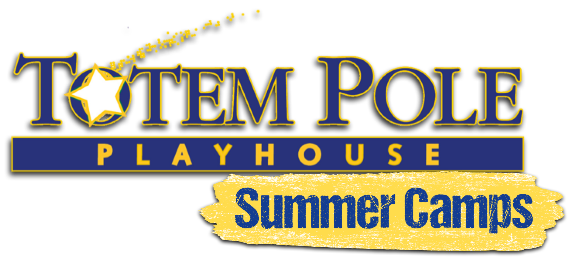 Camper Full Name: ______________________________ Birthdate: _____________ Grade (Sept 2022) _______Address: ___________________________________________________________________________________Parent/Guardian #1 First and Last Name: ______________________________ Relationship: _______________Cell# ______________________________ E-mail: ____________________________	Check Here if Parent/Guardian #1 receives Information, InvoicesParent/Guardian #2 First and Last Name: ______________________________ Relationship: __________________Cell# ______________________________ E-mail: ____________________________	Check Here if Parent/Guardian #1 receives Information, InvoicesWho will have permission to pick up child after Camp? _____________________________________________________________________________________________________________________________________________________________________________________________________________________________________________Will your child be bringing Medications to camp? Which ones? _______________________________________________________________________________________________________________________________________Health Insurance Co. _________________________________________ Policy#: ___________________________Please help us understand how we may best help your child this summer.  If you answer yes, please explain below.Dietary Concerns?    Y   N                               Medical Concerns?   Y   N                                   Social Concerns?   Y   NActivities Restrictions?   Y   N                        Allergies?   Y   N__________________________________________________________________________________________________________________________________________________________________________________________T-SHIRT SIZEADULT:   S   M   L   XL                                    CHILD:   S   M   L   XLActing: 2 Weeks Mon – Fri, June 20 through July 1, 2022 Ages 13 to 18 $250.00 per weekCreative Dramatics: 1 Week Mon – Fri, July 11 through July 15, 2022 Ages 6 to 10 $300.00 per weekMusical Theatre: 3 Weeks Mon – Fri, July 18 through August 5, 2022 Ages 10 to 18 $250.00 per week$25.00 non-refundable deposit due with enrollment form, full tuition must be submitted 4 weeks prior to Camp Start Date.Payments can be made by calling the box office and using your credit card 717-352-2164 option 2 or mailing a check, payable to Totem Pole Playhouse, P.O. Box 603, Fayetteville, PA 17222.  Please be sure and put your child’s name on the Memo Line.